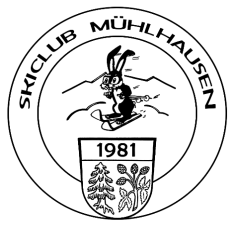 		ProgrammMühlhausener Adventskalender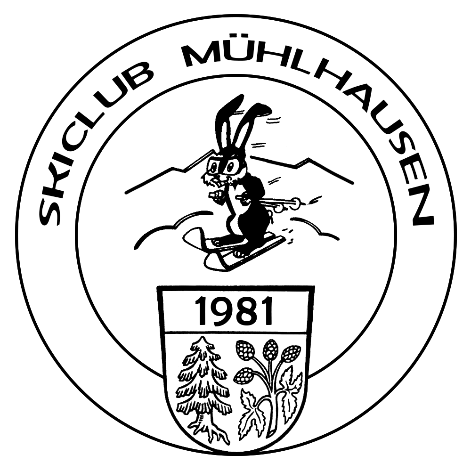 Liebe Mühlhausener und GeibenstettenerAn alle Firmen, Unternehmer, Vereine, sonstige Gruppen und Privatpersonen!!!Der Skiclub Mühlhausen plant nach dem letztjährigen Erfolg eine Wiederholung vomMühlhausener AdventskalenderJeder Teilnehmer gestaltet ab 01.12.2018 ein mögliches Fenster als Türchen des Mühlhausener‘s Adventskalender. Entsprechend dem jeweiligen Datum wird an diesem Tag das Fenster  abends geöffnet (Uhrzeit nach Angabe). Dazu soll es dann eine kleine Zusammenkunft der Dorfgemeinschaft geben. Je nach „Veranstalter“  kann hier ein Rahmenprogramm individuell gestaltet werden. Der Skiclub Mühlhausen stellt dazu jedem Veranstalter einen gewissen Grundstock zur Verfügung. Dazu gehört:6 Liter Glühwein TassenGlühweinkocher2 Heizschwammerl inkl. GasflaschenGasgrill mit GasflascheDer Grundstock sollte dann am nächsten Tag (natürlich sauber) zum jeweiligen nächsten Türchen gebracht werden.Das Rahmenprogramm (vielleicht vor allem am Wochenende) kann jeder individuell gestalten. Also als kleine Denkanstöße würden wir hier z.B. an Auftritt von Kinderschola, an eine Bläsergruppe, an eine Weihnachtsgeschichte, etc. denken.Ebenfalls völlig frei sollte jedem Veranstalter auch gestellt sein, ob es Plätzchen, eine Kleinigkeit zum Essen, etc. gibt. Für alle anderen Ideen sind wir völlig offen bzw. seid ihr -wie gesagt- freigestellt.Zur finanziellen Seite: Der Skiclub will an dieser Aktion nichts verdienen! 
Es wird von Türchen zu Türchen eine Spendenbox weitergeben. Am Ende der Aktion wird der Erlös zu 100 % an folgende Organisationen gleichteilig gespendet:- Cabrini-Haus Offenstetten
- Hospizverein Kelheim
- KUNO RegensburgDas Ganze soll auch keine “Jagd nach Mehr und Besser als der Andere“ werden, sondern wirklich nur eine ruhige Stunde am Abend für die Dorfgemeinschaft bieten.Rückfragen bei:Dominic Rothenwöhrer: 	dominic.rothenwoehrer@t-online.deTobias Eichhammer: 		t.eichhammer@datevnet.deWER?WO?WANN?WAS?1.BüchereiPfarrheim18.00 UhrKlingende Weihnachtsgeschichte2.3.KiGaKiGa17.00 UhrWeihnachtslieder mit Kinder4.KLJBKirche Geibenstetten19.00 UhrPlätzchen & Glühwein5.6.Pfarrei St. VitusPfarrheimgarten18.00 UhrBesuch vom Nikolaus7.FrauenbundPfarrheim19.00 UhrJugendchor8.DichtlGetränkemarkt19.00 UhrChor9.Licht und ErgreifendPfarrkirche18.30 UhrBesinnliche Lieder und Texte10.FFWFFW-Haus19.00 UhrHowara Tee und es wird gegrillt11.12.Fit & FunParkplatz im Wald nach Geibenstetten19.00 UhrFackelwanderung zur Fischerhütte13.Sinneswerkstatt WiesmayerWiesmayer Tom & Pamela17.00 UhrLaternenwanderung mit Kindern14.OGVStreuobstwiese18.00 UhrLagerfeuer & Stockbrot15.Eder ClaudiaKurzhals Paul18.00 UhrWeihnachtsgeschichte16.SkiclubSimon-Wittmann-Str. 418.00 UhrWeihnachtsgeschichte & Jagatee17.EichhammerSteuerkanzlei18.00 UhrWeihnachtliche Höllentaler 18.19.BlaskapelleFFW-Haus19.00 UhrWeihnachtliche Blaskapelle20.Schlittenbauer HansGeibenstetten18.00 UhrWeihnachtliche Bastelwelt21.DorferneuerungDussmann18.00 UhrHistorisches Mühlhausen22.Jakob StefanAm alten Turm19.00 UhrTurmweihnacht23.SVMSportheim17.00 UhrBlaskapelle Mühlhausen24.FROHE WEIHNACHTEN WÜNSCHT DER SKICLUB MÜHLHAUSEN!!!FROHE WEIHNACHTEN WÜNSCHT DER SKICLUB MÜHLHAUSEN!!!FROHE WEIHNACHTEN WÜNSCHT DER SKICLUB MÜHLHAUSEN!!!FROHE WEIHNACHTEN WÜNSCHT DER SKICLUB MÜHLHAUSEN!!!